O jednávka číslo:Odběratel: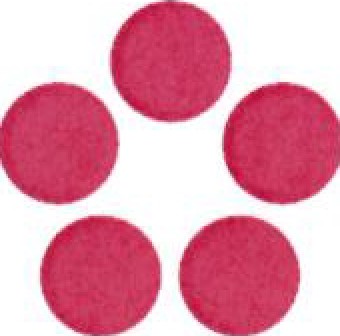 Jihočeská univerzita v Českých Budějovicích Branišovská 1645/31a370 05 České Budějovice Česká republikaDIČ:	CZ60076658IČ:	60076658	Dodavatel:PID:Smlouva:Číslo účtu: Peněžní ústav:IČ: 49777513	D1Č:CZ49777513Platnost objednávky do:Termín dodání: Formát úhrady: Způsob dopravy:31.12.2022 	01.11.2022	Příkazem DODEJTE:	Položkový rozpis:Implementace úprav v modulu Mobility v IS/STAG	1,00	ks	70 000,00	70 000,00 CZKCelkem:	70 000,00 CZKPředpokládáná cena celkem (s DPH):Datum vystavení: Vystavil:70 000,00 CZKIFakturu společně s dodacím listem zašlete na adresu odběratele elektronicky (efaktury@jcu.cz) nebo poštou. Na faktuře uveďte číslo naší objednávky, jinak Vám bude faktura vrácena. Faktury vložené do balíků nebudou akceptovány.V případě doručení faktury nesplňující náležitosti stanovené zákonem č. 235/2004 Sb., bude faktura vrácena dodavateli s požadavkem na opravu či doplnění.PoložkaPoložkaPoložkaPoložkaPoložkaMnožstvíMJCena/MJ s DPHCelkem s DPH